Пластиковая посуда - что нам важнее удобство или здоровье!Оказывается, такие привычные нам кружечки и бутылочки, изготовленные из пластика, могут нанести вред здоровью. Конечно, никто не спорит, что пластиковая посуда - это очень удобно. Однако данные исследований подтверждают вред пластика для здоровья.Одноразовые тарелочки и стаканчики делают из пластика. Сам по себе этот материал очень хрупкий. На свету трескается, а от жары может расплавиться. И вот по этой причине производители добавляют вещества-стабилизаторы, благодаря которым пластик становится крепче, но увы токсичнееВы идете в магазин, берете с полки любую понравившуюся одноразовую посуду и идете оплачивать в кассу? А зря. В начале нужно посмотреть на маркировку и уже после подобрать для себя более или менее безопасную.Как правильно выбрать и использовать пластиковую посуду, чтобы она не наносила вред нашему здоровью?Маркировка пластиковой посудыОдноразовая пластиковая посуда удобна в употреблении, но может быть опасна при использовании. К пластиковой посуде необходимо относиться крайне осторожно. Для правильного использования нужно научиться понимать обозначения и внимательно читать маркировку.Расшифровка маркеровЗначок «рюмка-вилка» – самый важный маркер. Он свидетельствует о пригодности пластиковой посуды для контакта с пищевыми продуктами.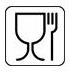 Если такой значок перечеркнут или отсутствует, пластиковые изделия не предназначены для пищевых продуктов.Треугольник из 3 стрелок – знак вторичной переработки сырья, символизирующий замкнутый цикл: создание → применение → утилизация. Иными словами, посуда или упаковка, маркированная тремя стрелочками пригодна для последующей переработки.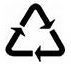  Цифры внутри треугольника говорят о типе переработанного материала:1-19 – пластик, 20-39 – бумага и картон, 40-49 – металл, 50-59 – древесина, 60-69 – ткани и текстиль, 70-79 – стекло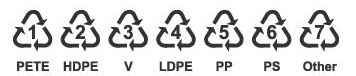 1. PET или PETE — полиэтилентерефталат. Используется для изготовления упаковок (бутылок, коробок, банок и т.п.) для розлива прохладительных напитков, соков, воды. Также этот материал можно встретить в упаковках для разного рода порошков, сыпучих пищевых продуктов и т.д.2. HDPE (ПНД) — полиэтилен высокой плотности низкого давления. Используется для изготовления изделий контактирующих с пищевыми продуктами, для изготовления игрушек. Считаются безопасными для пищевого использования.3. PVC или ПВХ — поливинилхлорид. Используется для труб, трубок, садовой мебели, в напольных покрытиях, для оконных профилей, жалюзи, бутылок моющих средств и клеенки. Материал является потенциально опасными для пищевого использования, поскольку может содержать диоксины, бисфенол А, ртуть, кадмий. Этот полимер отличается своей дешевизной, и поэтому пользуется спросом у производителей. Вредность его заключается в том, что в нем нельзя долго хранить продукты. Уже через месяц хранения в такой бутылке минеральная вода вберет в себя несколько миллиграммов винилхлорида. А эта доза, по мнению онкологов, серьезная даже для взрослого, а для ребенка и подавно. При отравлении, вы будите думать на всё что угодно, но только не на пластик, в котором хранилась вода.4. LDPE (ПВД) — полиэтилен низкой плотности высокого давления. Используется в производстве полиэтиленовых пакетов, гнущихся пластиковых упаковок и для изготовления изделий, допущенных для упаковки и укупорки лекарственных средств.5. PP - полипропилен. Используется в автомобильной промышленности (оборудование, бамперы), при изготовлении игрушек, а также в пищевой промышленности, в основном при изготовлении упаковок. Полипропилен выдерживает высокие температуры, поэтому посуду можно использовать для горячей еды и напитков. Контакт с алкоголем возможен, но нежелателен. При контакте с алкоголем полипропилен выделяет канцерогенные вещества фенол и формальдегид. Изрядное их количество хорошо «ударит» по почкам и «посадит» зрение.6. PS - полистирол (polystyrene). Используется при изготовлении плит теплоизоляции зданий, пищевых упаковок, столовых приборов и чашек, коробок CD и прочих упаковок (пищевой плёнки и пеноматериалов), игрушек, посуды, ручек и так далее.Посуда из полистирола пригодна исключительно для холодных пищевых продуктов и прохладительных напитков. Поскольку при нагревании или контакте с горячим выделяет стирол – высокотоксичное вещество. Посуда из полистирола ни в коем случае не должна использоваться для горячих продуктов, горячих напитков, для разогрева еды в микроволновке, а также в качестве емкостей для алкогольных напитков. При контакте с алкоголем и горячими жидкостями полистирол выделяет токсичное вещество — стирол. Который в последствии накапливается у нас в печени и почках, потихоньку разрушая их.7. OTHER или О - прочие. К этой группе относится любой другой пластик, который не может быть включен в предыдущие группы. Поликарбонат не является токсичным для окружающей среды.Пластиковая посуда — опасность при неправильном использованииОдноразовую посуду нельзя мыть горячей водой и использовать вторично. Помните, при контакте с горячими жидкостями, она становится токсичной. А длительный контакт продуктов о стенки пластиковой бутылки приведет к образованию полимеров, которые медленно будут убивать ваш организм.То же самое касается и полиэтиленовых пакетов. Они предназначены для упаковки товара, но не для хранения. Исключение составляет только те пакеты, которые устойчивые к низким температурам. В обычных полиэтиленовых пакетах при охлаждении выделяются токсические вещества.Не составляет исключение и вакуумная упаковка. При длительном хранении в ней легко появляются стафилококк и сальмонелла. Внимательно следите за датой изготовления и не покупайте товар с просроченной датой упаковки.Пакеты, в которых продаются в магазинах сметана, молоко, сок тоже несут опасность. Тут дело в клее. Иногда производители, чтобы сэкономить, используют вместо пищевого клея промышленный. Активные токсины клея вступают в реакцию с продуктами. А при не правильном хранении, под воздействием тепла и света, полиэтилен выделяет аммиак, цианид и бензол. Эти тяжелые вещества смешиваются с продуктом и легко попадают к нам в организм.Альтернатива пластиковой посудеВместо пластиковой посуды, ради своего здоровья, используйте посуду из бумаги. Она экологически безопасна и её применение безвредно для Вашего организма.Согласовано:Начальник территориального отделаУправления Роспотребнадзора по Свердловской области в Чкаловском районе г. Екатеринбурга, в г. Полевской и в Сысертском районе.                                                                                                      Е.П. ПотапкинаСтатья подготовлена врачом по гигиене питания отдела  экспертиз за питанием населения Саканян Л.С., т. 269-16-26